ЧЕРКАСЬКА ОБЛАСНА РАДАР І Ш Е Н Н Я12.06.2020 										№ 37-47/VIIПро створення тимчасовоїконтрольної комісії з вивчення фактівбездіяльності правоохоронних органівта відсутності контролю в розслідуваннірезонансних кримінальних провадженьу місті Жашкові та Жашківському районіВідповідно до статей 43, 48 Закону України "Про місцеве самоврядування в Україні", статті 34 Регламенту Черкаської обласної ради VII скликання, затвердженого рішенням обласної ради від 19.02.2016 № 3-3/VII (із змінами), обласна рада в и р і ш и л а:1. Утворити тимчасову контрольну комісію з вивчення фактів бездіяльності правоохоронних органів та відсутності контролю в розслідуванні резонансних кримінальних проваджень у місті Жашкові та Жашківському районі (далі – Комісія).2. Затвердити склад Комісії:від фракції політичної партії Всеукраїнське об’єднання "ЧЕРКАЩАНИ" – ПАВЛИЧУК Володимир Миколайович;від фракції політичної партії Всеукраїнське об’єднання "Батьківщина" – ВУСИК Віктор Миколайович;від фракції партії "Відродження" – КЛІМОВ Євгеній Петрович;від фракції політичної партії Всеукраїнське об’єднання "Свобода" – ЛОШКОВ Олександр Геннадійович;від фракції ПОЛІТИЧНОЇ ПАРТІЇ "УКРАЇНСЬКЕ ОБ’ЄДНАННЯ ПАТРІОТІВ – УКРОП" – ДАВИДЕНКО Олексій Григорович;від фракції Радикальної Партії Олега Ляшка – ПОШИВАНИК Микола Михайлович;від депутатської групи "Шевченків край" – ДОМАНСЬКИЙ Володимир Миколайович;від позафракційних – РИБЧЕНКО Олександр Володимирович.3. Головою Комісії обрати депутата обласної ради РИБЧЕНКА Олександра Володимировича.4. Звіт та пропозиції за підсумками роботи Комісії заслухати на сесії обласної ради.Голова									А. ПІДГОРНИЙ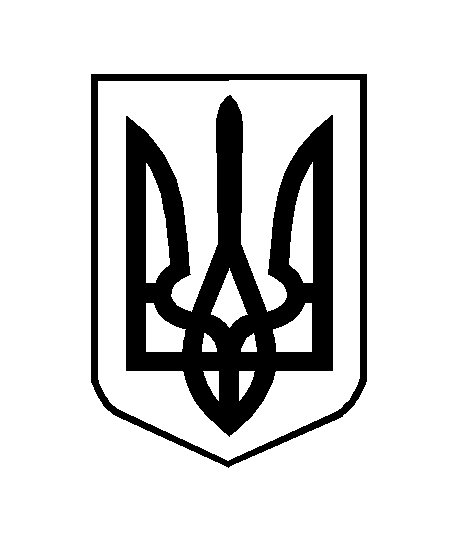 